Relación de esquemas bursátiles y de coberturas financierasEste Tribunal de Conciliación y Arbitraje no cuenta con registros de relaciones de esquemas bursátiles y/o de coberturas financieras.Información adicional que dispongan otras leyesEste Tribunal de Conciliación y Arbitraje no cuenta con Información adicional.Liga de Transparenciahttp://tribunalcyatlax.com.mx/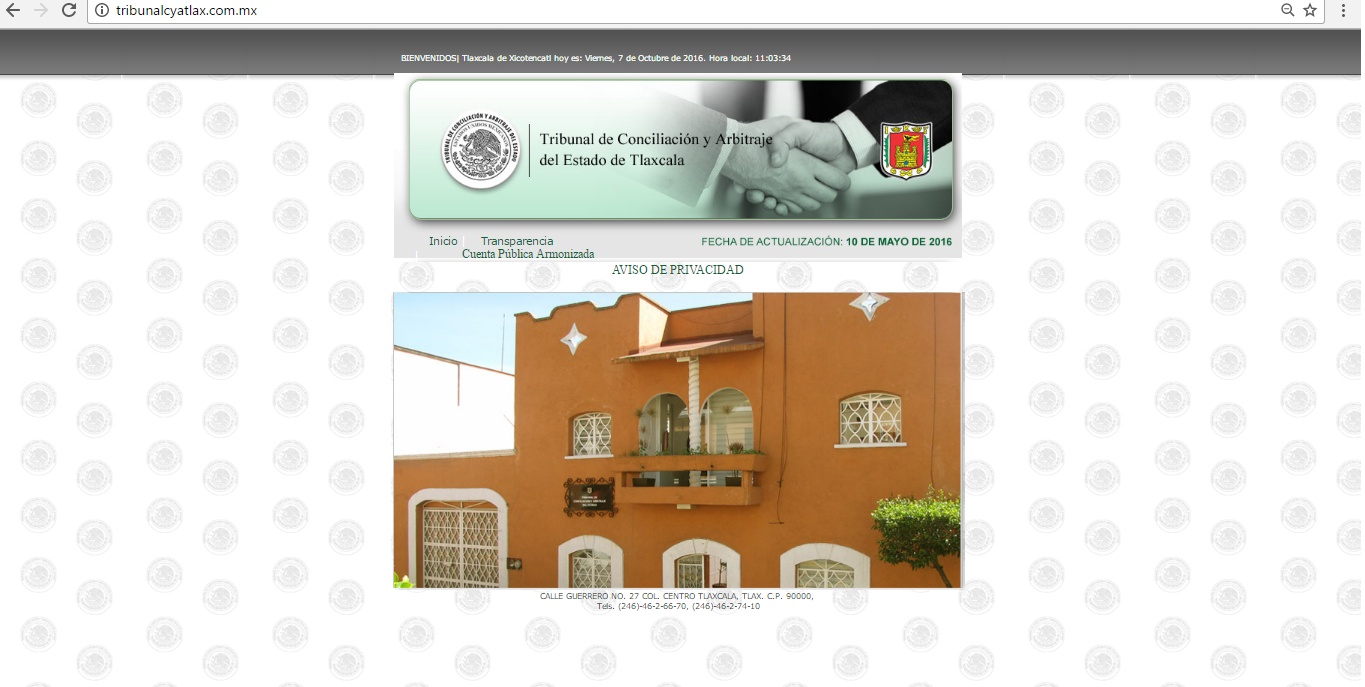 